‘Menu’ for Family Activities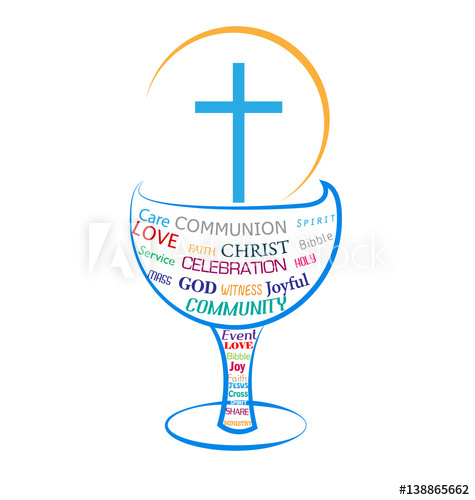 Each parish can choose from the menu the ideas it wants to offer to its families.
The idea is to make the waiting time a special time.
This in turn will make First Communion itself more special and meaningful.
Families could be encouraged to print out their own copy of the ideas.ACTIVITY 1: A CHAT AND A WALKGo for a family walk together. Look out for 5 things to notice that you are thankful for. Talk about them as you notice them. Go back over them at home – with a ‘thank you’ prayer to God for all these things. Prayer to say You can do this as often as you wish.ACTIVITY 2: A PICTURE OF A SPECIAL MOMENTDraw a picture of a special moment when you felt love at home. Take your time over it and when you are ready, show it to your family. Everyone sitting around – don’t say anything, let everyone look at it and think about it.  Then all have a chat.Prayer to say 
ACTIVITY 3: THINKING BACK ON THE DAY A prayer together at bedtime. Think back on today. Say ‘thank you God for…’ As many of you as want to, say a prayer. Maybe also include other prayers e.g. for someone who is sick.Finish with
You can do this as often as you wish. ACTIVITY 4: SAYING GRACE BEFORE MEALSDecide together as a family that you will say the grace before meals. Decide how often you will say it together.ACTIVITY 5: SHARING MEMORIES OF SPECIAL FAMILY MEALSHave a family chat to share memories of special family meals you have had. What was your favourite one? When will we have the next one?Prayer to say
ACTIVITY 6: FIVE FINGER PRAYER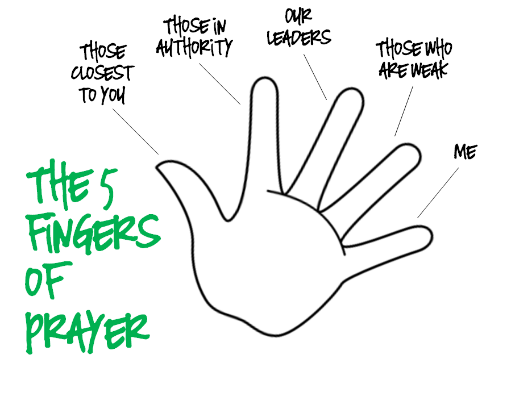 Say Pope Francis’ ‘5 Finger Prayer’ togetherOur thumb is closest to our heartpray for the people close to your heart, your family and your friends, the special people in your lifeOur forefinger gives directionspray for people who lead us and point us in the right direction, teachers in school, coaches in sport, doctors/nursesOur middle finger is the tallestpray for our leaders who guide us, pray for God to guide them and make them wise and strongOur ring finger is the weakestpray for the weakest people in our society, people who are ill or suffering, poor and strugglingOur little finger comes lastwhen we have prayed for other people, we pray for ourselves as wellwe pray for God’s care and protection and strengthACTIVITY 7: A CHAT ABOUT FIRST COMMUNION MEMORIESArrange to have a chat with your grandparent(s) about First Communion – probably facetime or phone chat. Say you want to ask them what First Communion means to them. Ask them to tell you their favourite prayer.You could do this with your parents/guardians too. Share with each other your thoughts about what First Communion means to you, what it is all about. Then say this prayer after communion together
ACTIVITY 8: WRITE A FIRST COMMUNION PRAYERWrite your own First Communion prayer. 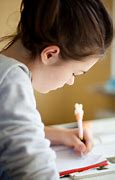 Maybe build it up, bit by bit. First, think of one thing you want to put in it, one line. Then add to it every so often. If you want, ask others in the family to write a line too, or to suggest an idea. When it’s complete, have a special occasion when you say the prayer.The parish might think about displaying the prayers at the First Communion itself.ACTIVITY 9: VISIT THE CHURCH Visit the church together. Find out when it is open during the day. It is a lovely quiet place to sit. Make the sign of the cross. Take time for that special prayer, where you’re still and silent, and you know that God is there with you. Light a candle and pray for special people and special intentions. Say the ‘Glory be…’ prayer together.Visit again, as often as you like – you are always welcome; this is always your place!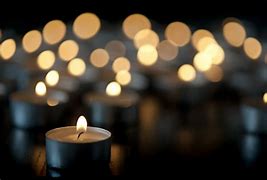 **The parish might think of setting up a family prayer space in a prominent position (e.g. where the Christmas crib is displayed). See the accompanying short video about how to go about this. Families could be encouraged to visit this space and share their own prayers.ACTIVITY 10: FAMILY MASS LINK If the parish is having a Family Mass ahead of First Communion, it can insert its own activity idea here to encourage the family to take part (whether in person or by webcam). You could mention any ideas you have for the family to do something for the Mass, e.g. a prayer to include in the family prayer space.